Publicado en Madrid  el 14/12/2020 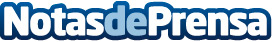 F. I. Peñín pone al descubierto la parte de la historia oculta del reinado de Carlos V el EmperadorEn 'Rasgado el velo… ¡la deslumbrante oscuridad!' se plantean incógnitas sobre algunos de los sucesos que quedaron eclipsados a lo largo de la Historia del siglo XVIDatos de contacto:Editorial TregolamServicios editoriales918 675 960Nota de prensa publicada en: https://www.notasdeprensa.es/f-i-penin-pone-al-descubierto-la-parte-de-la Categorias: Nacional Literatura http://www.notasdeprensa.es